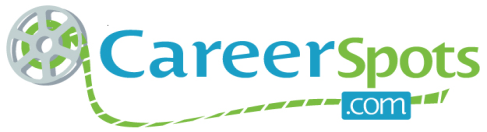 Quick Tips: Strong References BASIC TIPS:References are usually necessary for finding a job. Most employers will ask for your references so be prepared. Include any supervisor or colleague who personally observed your work ethic.Make sure any one you include can articulate your skills and abilities and has observed you on the job.Speak to your references before you use give them to a potential employer. Make sure they are willing and able to serve as references.Check to make sure that you have the correct contact information for your references. Keep in touch with your references and continue to build a relationship with them even if you are no longer working with them. Don’t just call them when you are looking for a job and you need their job reference. 